Выбери свой ориентир!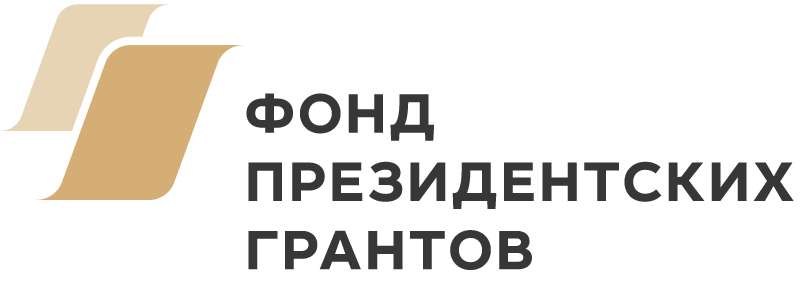 Победитель конкурса Президентских грантов 2017 года.Основная идея проекта: создание условий для раскрытия способностей каждого ребенка, воспитание патриотичного гражданина, ведущего здоровый образ жизни, готового к жизни в высокотехнологичном мире.Цель: пропаганда здорового образа жизни посредством привлечения детей и подростков к спортивному ориентированию через реализацию комплекса мероприятий физкультурно-массового и образовательного характера. Задачи:Создание материально-технических условий для реализации проекта.Оказание организационно-методической поддержки школам в реализации проекта.Создание механизма социального партнерства образовательных организаций и общественных структур по формированию у детей и подростков здорового образа жизниОбеспечение информационного сопровождения мероприятий проекта.Привлечение детей и подростков к здоровому образу жизни.Целевая аудитория: Дети и подростки в возрасте 11-18 лет, обучающиеся в сельских образовательных организациях Республики Марий Эл.Ожидаемые результаты:Воспитание у подрастающего поколения стремления вести здоровый образ жизни.Рост уровня мотивации школьников к занятиям физической культурой и спортом.Создание механизма социального партнёрства образовательных организаций и общественных структур по развитию детского ориентирования.Механизм реализации проекта:Проект будет реализован через проведение на базе сельских школ Республики Марий Эл спортивно-образовательных состязаний, каждое из которых включает два этапа:Образовательный: участники выбирают правильные ответы из предложенных вариантов на вопросы по школьным предметам и наносят на карту спортивного ориентирования свой маршрут, проходящий по контрольным пунктам.Практический: участники ищут на пришкольном участке контрольные пункты, при этом, длина дистанции зависит от правильности выбранных ответов (ориентиров).Привлекательность проекта заключается в его доступности и безопасности.Протяженность дистанции до 2 км.Тестирование знаний школьной программы в игровой форме позволит эффективно интегрировать учебный материал в спортивное состязание.По итогам мероприятий подводятся итоги в нескольких номинациях.Для реализации проекта планируется:Обеспечить картографическим материалом пришкольные участки сельских школ.Приобрести современное оборудование, позволяющее оперативно подводить итоги и публиковать их в сети интернет в реальном времени.Обучить педагогов новым формам работы.Подготовить волонтеров для проведения физкультурно-оздоровительных мероприятий.Сроки реализации проекта: 01.03.2018 – 31.10.2018 г.Организация исполнитель проекта: Федерация спортивного ориентирования и спортивного туризма Республики Марий Эл.